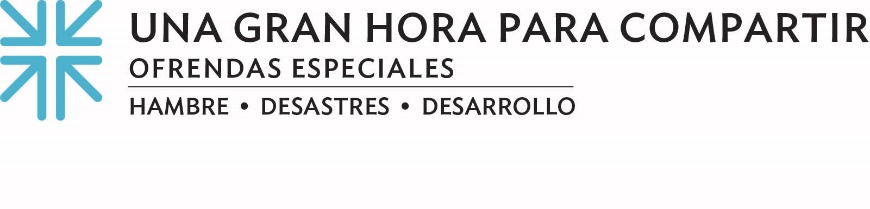 AVANZAMOS A TRAVÉS DE NUESTRAS CONEXIONES ...Imagine vivir en un país rico, trabajando, como familia para sobrevivir y aún sintiéndose como si la ayuda nunca lo encontrara. Desafortunadamente, muchos de nosotros entendemos esa experiencia muy bien. Ohel Swade (O-HELL SWAH-DAE), un agricultor que vive en el noreste de Nigeria, comparte esa experiencia.El hombre de 52 años dice, “No hago nada más que cultivar y mi esposa hace pequeños negocios para que nuestra familia pueda comer. Vivimos en un lugar donde la ayuda nunca nos encuentra". Y eso a pesar de la clasificación anual de Nigeria entre las naciones más ricas de África.Peter Michael Egwudah (EGG-WOO-DAH), coordinador del programa de la Coalición de la Sociedad Civil para la Erradicación de la Pobreza (CISCOPE), dice: "Aunque Nigeria es uno de los países productores de petróleo más ricos del mundo con una abundancia de recursos naturales, el dinero no va a donde tiene que ir, a la gente".Juntos, como Iglesia, buscamos abordar la pobreza con nuestros prójimos aquí en (NOMBRE SU COMUNIDAD) y con nuestros prójimos en lugares como Nigeria. Nuestras donaciones a Una Gran Hora para Compartir nos conectan con nuestros hermanos en Nigeria a través del CISCOPE, ya que sirven a las poblaciones más vulnerables de Nigeria, especialmente a las mujeres, actuando como un agente de cambio. Peter continúa diciendo: "La gente necesita algo en este momento, como alimentos y semillas, pero también necesitamos llevar a las comunidades a un lugar donde puedan convertirse en agentes de su propio desarrollo personal. Podemos entrenarlos en nuevas técnicas agrícolas. También podemos ayudar a amplificar la voz de las mujeres para garantizar que obtengan un buen rendimiento cuando traigan sus productos al mercado. Cada vez que vamos a las comunidades, siempre nos preguntamos qué podemos hacer para añadir valor. No solo queremos distribuir alimentos, sino también equiparlos para que ayuden con sus planes dados por Dios".Y eso es algo que también valoramos en nuestra Iglesia. Valéry Nodem, que trabaja con el Programa Presbiteriano contra el Hambre, dice: “Trabajar con CISCOPE ha sido inspirador porque están abordando las causas fundamentales. Están buscando un desarrollo a corto, mediano y largo plazo, trabajando hacia el objetivo de Mateo 25 de erradicar la pobreza sistémica".Pedro dice: “Agradezco a la Iglesia Presbiteriana desde el fondo de mi corazón en nombre de las personas en las comunidades donde ayudamos porque no es fácil para nadie dar un dólar a alguien con quien no tienen relación. Dice mucho de nuestra humanidad como pueblo".Y doy las gracias a Peter, y a Valery, y a la familia Swade, y a todos ustedes también. Una Gran Hora para Compartir nos conecta a todos y es la forma MÁS GRANDE en que el pueblo presbiteriano se une para trabajar por un mundo mejor al promover las causas de la justicia, la resiliencia y la sostenibilidad.  Durante la Cuaresma, celebramos que Dios se conecta con nosotros a través de la resurrección de Jesús y nos conecta con "los más humildes" — así es como Mateo 25 lo dice — y eso es lo que Una Gran Hora para Compartir (OGHS en sus siglas en inglés) se trata.¡Gracias por su generosidad! Y como siempre decimos ... cuando todos hacemos un poco, se suma a mucho. Oremos~ Gracias, Dios, por cada relación en la que nos llamas. Gracias por los vecinos, cada uno con necesidades y regalos para compartir. Gracias por esta iglesia, toda la iglesia, juntos, y por Jesucristo, Amen.